Restrições de Integridade do Projeto de Base de DadosAnálise e Projeto de SistemasEquipe:Ana Cecília Martins Barbosa (acmb)Camila Sá da Fonseca (csf)Víctor Barbosa de Oliveira Medeiros (vbom)Recife, 3 de outubro de 2009Projeto de Base de Dados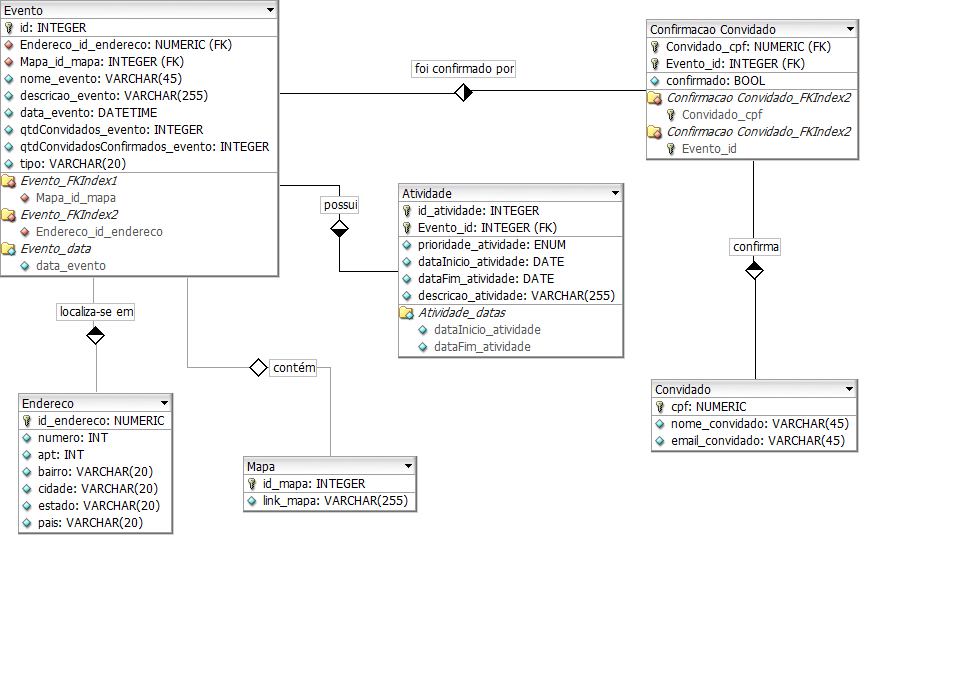 Restrições de IntegridadeTabela “Evento”: trigger para garantir qtdConvidadosConfirmados_evento <= qtdConvidados_eventoTabela “Evento”: trigger para garantir data_evento >= (data no momento da inserção)Tabela “Atividade”: trigger para garantir dataInicio_atividade <= dataFim_atividade